Združenie na pomoc ľuďom s mentálnym postihnutím v SR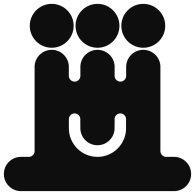 Štúrova 6, 811 02  Bratislava, tel./fax: 02/63814968, 0905709557, zpmpvsr@zpmpvsr.sk, www.zpmpvsr.skPozvánka na seminár Právne aspekty výkonu opatrovníctvaVážené kolegyne a kolegovia,dovoľte, aby sme Vás pozvali na odborný seminár venujúci sa problému výkonu opatrovníctva nad osobami obmedzenými a pozbavenými spôsobilosti na právne úkony. Cieľom seminára je predstaviť právne aspekty výkonu opatrovníctva a diskutovať aktuálne sporné právne otázky spojené s výkonom opatrovníctva. Seminár povedú JUDr. Zuzana Stavrovská, advokátka a JUDr. Maroš Matiaško, LL.M., advokát. Program:9:00 Úvod 9:10 - 11:30  Spôsobilosť na právne úkony a právne aspekty obmedzenia a pozbavenia spôsobilosti na právne úkony 11:45 - 14:00 Opatrovníctvo a praktické právne problémy spojené s výkonom opatrovníctva Seminár sa bude konať  dňa 17.03.2015  od 9:00 do 14.00 hod. v priestoroch Gymnázia Pierra de Coubertina, Námestie SNP 9, 921 01 Piešťany, vedľajšia budova.	V prílohe prikladáme návratku a prosíme vyplnenú zaslať obratom, najneskôr však do 9.03.2015  emailom na: luciatakacova@zpmpvsr.sk, prípadne nahláste účasť telefonicky na 02/6381 4968.Tešíme sa na Vašu účasť. 				S úctou					PhDr. Iveta Mišová			     riaditeľka Republikovej centrály ZPMP v SRProjekt Dôstojný život – právo, nie privilégium bol  podporený sumou 104976,- EUR z Fondu pre mimovládne organizácie, ktorý je financovaný z Finančného mechanizmu EHP 2009 -2014. Správcom Fondu je Nadácia otvorenej spoločnosti - Open Society Foundation. Cieľom projektu zameraného na ľudské práva  Dôstojný život – právo, nie privilégium je Zvýšenie zapojenia MVO do tvorby politík a rozhodovacích procesov na miestnej, regionálnej a národnej úrovni.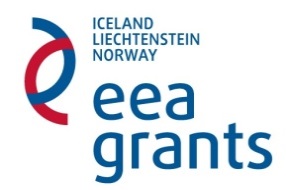 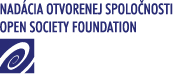 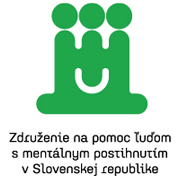 